«Использование электронных образовательных ресурсовв работе с детьми старшего дошкольного возраста в процессе решения задач учебной программы дошкольного образования»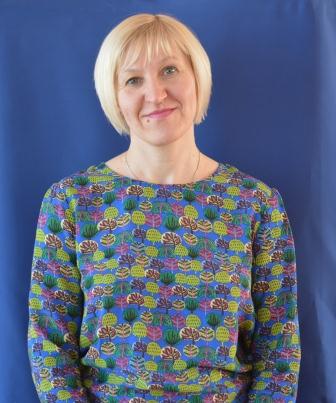 Плотницкая Вера Ивановна, воспитатель-методист государственного учреждения образования «Дошкольный центр развития ребенка г. Дзержинска»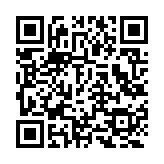 Настоящее время характеризуется стремительным развитием информационных и компьютерных технологий, которые становятся неотъемлемой частью повседневной жизни людей, необходимым атрибутом в функционировании и развитии всех сфер жизни общества, существенно перестраивая разные виды человеческой деятельности.Сегодня компьютер не только используется в образовании взрослых, но и активно внедряется в обучение и воспитание детей, Анализ научных исследований об особенностях развития современных детей показывает необходимость применения информационных технологий в образование детей дошкольного возраста.Дошкольное образование, является (в соответствии с Кодексом Республики Беларусь «Об Образовании») первым уровнем основного образования, требуется в данном контексте пересмотра форм и методов работы с детьми, среди которых компьютерные технологии должны стать одним из средств развития детей развития детей дошкольного возраста (С.Л. Новоселова, И.Ю. Пашилите).  Использование информационных технологий обеспечивает высокую интенсивность развития мышления, познавательной активности детей. Возможности современного компьютера позволяет наиболее полно и успешно реализовывать развития способностей ребенка.Цель педагогического опытаописать систему работы по созданию и внедрению в образовательный процесс учреждения дошкольного образования электронных средств обучения.Задачи педагогического опыта1. Проанализировать психолого-педагогические исследования по вопросу использования информационно-коммуникационных технологий и электронных средств обучения.2. Обеспечить условия, содействующие возможности формирования представлений у детей старшего дошкольного возраста посредством использования информационно-коммуникационныхтехнологий в образовательном процессе учреждения дошкольного образования.3. Разработать и внедрить в образовательный процесс электронные средства обучения.4. Создание картотеки мультимедийных материалов по образовательным областям: «Ребенок и общество», «Ребенок и природа», «Элементарные математические представления», Развития речи и культура речевого общения», «Изобразительное искусство»Этапы реализации:Подготовительный этап изучение научно-методическойлитературы по теме опыта,посещение семинаров-практикумов по теме опытаЭтап реализацииразработка электронныхобразовательных ресурсоввнедрение электронныхобразовательных ресурсов в образовательный процесспроведение промежуточнойпедагогической диагностикивоспитанников старшей группыЗавершающий этаппроведение итоговой диагностики.Электронные средства обучения (ЭСО) — средства обучения, созданные с использованием компьютерных информационных технологий.К	ЭСО можно отнести используемые в образовательном процессе видеофильмы и звукозаписи, которые можно воспроизвести с помощью магнитофона, DVD- или CD-плеера, а также ЭСО, воспроизводимые на компьютере.Существуют различные подходы к классификацииитипологииэлектронныхсредствобучения: по методическому или функциональному назначению, по целевому признаку, по типу обучения, по дидактическим целям и форме организаций занятия и т. д. Отметим, что эти классификации носят достаточно условный характер.Классификация  электронных ресурсов по методическому назначению Зачастую между перечисленными выше типами электронных средств обучения нельзя провести четкую границу. Основываясь на этой типологии, педагог может создавать свои собственные электронные дидактические учебные материалы.Собранные и созданные в ходе работы мультимедийные презентациисодержат триединую дидактическую задачу (образовательную, развивающую, воспитательную), способствуют развитию психических познавательных процессов детей (восприятия, внимание, памяти), ассоциативного, образного, пространственного мышления; содействуют пополнению словарного запаса и развитию речи; расширению кругозора детей. Важным является наличие в презентации сказочного персонажа, от имени которого ведется рассказ. Появление виртуального гостя создает сюрпризный момент, способствует повышению интерес дошкольников в изучаемому материалу. Дети, включаясь в диалог с персонажем, узнают новую информацию для себя.В специально организованной деятельности применение ЭОР может выступать фрагментом занятия, проводимого по подгруппам, которое рационально организовать в условиях компьютерной аудитории. На занятиях используются в разных частях занятия:Вводная часть (сюрпризный момент – появление анимированного персонажа на экране; создание проблемной ситуации – у персонажа что-то случилось и нужно ему помочь)Основная часть (мультимедийная презентация или видео для представления познавательного материала, мультимедийная презентация с заданиями для закрепления и систематизации ранее полученных знаний, видео для проведения физкультминутки (Приложение 6))Заключительная часть (анимированный персонаж подводит итог, онлайн-рефлексия с использованием презентации или интерактивной доски)Итогом проведённой работы стало создание медиатеки по образовательным областям учебной программы дошкольного образования.  В приложение 1 «Ребенок и природа» собраны презентации «Золотая осень», «Зима», «Времена года»,  видеофильмы «Что такое зима», «Домашние животные», «Дикие животные», «Дикие животные зимой», «Космос», дидактическая игра «Четвертый лишний».Приложение 2 «Ребенок и общество» содержит презентации «Символы Беларуси», «Предприятия Дзержинска», видеофильмы «Изучаем транспорт», «Бытовая техника», «Сельскохозяйственная техника», мультипликационные фильмы «Уроки тетушки Совы», «Аркадий Паровозов». Приложение 3«Элементарные математические представления» предлагает мультимедийные презентации «Путешествие в математическое королевство», «Помоги ежику», «Считаем до 10». В приложение 4 «Развитие речи и культура речевого общения» собраны серии картинок, картины для составления рассказа (серии «Играют дети», «Времена года»), а также презентации «Чей хвост?», «Скажи где?», «Один – много». Приложение 5 «Изобразительное искусство» содержит материал для восприятия произведений художественного искусства: Произведения живописи: В. Бялыницкий-Бируля. «Голубой весной»; И. Хруцкий. «Девочка с фруктами», «Цветы и фрукты»; В. Цвирко. «У мельницы»; В. Серов. «Девочка с	персиками»; В. Васнецов. «Аленушка», «Богатыри»; И. Шишкин. «Утро в сосновом бору»; И. Репин. «Стрекоза»; И. Левитан. «Березовая роща», «Март»; А. Куинджи. «Березовая роща»; П. Кончаловский. «Сирень»; Книжная графика и иллюстрации: иллюстрации Е. Рачева, Е. Чарушина к русским народным сказкам, Е. Лось к белорусским народным сказкам «Два маразы», «Залатаяяблынька», Н. Селещука к сборнику белорусских народных сказок «Бацькаў дар»; Скульптура  малых  форм:  Л. Шутко.	«Аист»,	«Конь»;  В. Ольшевский.  «Медведь и	мужик», «Зубр и медведь»; В. Данчук. «Иванушка»; Л. Богданов «Зубрята». В приложении 6 собраны видео «Веселая зарядка», «Капитан Краб» для проведения физкультминуток и динамических пауз.Также была создана дидактическая игра с использованием QR-code«Звуки животных», что позволило минимальными техническими затратами обогатить и разнообразить дидактический материал для занятий.Выбор форм, методов и средств обучения с использованием ИКТ и ЭОР определяется педагогическим работником самостоятельно на основе сформулированных учебной программой дошкольного образования требований к формированию представлений и умений у воспитанников с учетом их возрастных и психологических особенностей. В нерегламентированной деятельности воспитанников применение ИКТ и ЭОР может иметь место в процессе организации дидактических игр, бесед, чтения литературных произведений, виртуальных экскурсий, доступных детскому восприятию и пониманию. Содержание работы должно быть логическим продолжением закрепления материала образовательных областей учебной программы дошкольного образования, осваиваемого ранее в условиях специально организованной деятельности. При этом использовать ИКТ и ЭОР следует вариативно в сочетании с другими средствами.Источники:Скрябина Н.И. Применение ИКТ в образовательной среде дошкольного учреждения / Н.И. Скрябина/Инновационная деятельность  в дошкольном образовательном учреждении: материалы V Междунар. научн.практ. конф. Г. Москва 3-4 апреля 2012 г.Н.В. Литвина, Е.И. Лосик  Применение информационных компьютерных технологий в образовательной работе с детьми  дошкольного возраста. Репозиторий БГПУ  http://adu.by в разделе «Электронное обучение» (подраздел «Дошкольноеобразование» http://evedy.adu.by/course/index.php?categoryid=112).Электронные образовательные ресурсы:современные возможности / М. А. Бовтенко. — Информационные технологии в образовании. — [Электронный ресурс]. Режим доступа : http://bit.edu.nstu.ru/. — Дата доступа : 10.02.2012.https://logiclike.com/igry-zadaniya/5-letТип ЭСОФункция ЭСООбразовательная область Демонстрационное средствоВизуализация изучаемых объектов, их составных частей в деталях, с возможностью демонстрации внутренних взаимосвязей составных частей; обеспечение наглядного представления познавательного материала и графической интерпретации исследуемой закономерности«Ребенок и природа»Приложение 1Ребенок и общество»Приложение 2«Элементарные математические представления»Приложение 3«Развитие речи и культура речевого общения» Приложение 4«Изобразительное искусство»Приложение 5Моделирующее и имитационное явлений, процессов в целях их исследования Моделирование различных объектов, явлений, процессов в целях их исследования и изучения.Имитация протекания различных явлений и процессовРебенок и природа»Приложение 1Ребенок и общество»Приложение 2Развивающая играОтработка разного рода умений и навыков осуществление самоподготовки, повторение или закрепление пройденного материала. Индивидуализация и дифференциация процесса обучения на основе возможности выбора уровня сложности  заданий.https://logiclike.com/igry-zadaniya/5-let